Payette and Fruitland United Methodist ChurchesJanuary 17, 2021Second Sunday after EpiphanyPrelude      WelcomeInterlude	                         Welcoming the neighborhood to worshipCall To Worship:    	 Reading from Psalm 139 	Leader: You have searched me, Lord, and you know me. You know when I sit and when I rise; you perceive my thoughts from afar.    	People: You discern my going out and my lying down; you are familiar with all my ways.     	Leader: Before a word is on my tongue, you, Lord, know it completely. Such knowledge is too great for me, too lofty for me to attain.    	People: Search me, God, and know my heart; test me and know my anxious thoughts.     	All: See if there is any offensive way in me, and lead me in the way everlasting. Calling Song		        Change My Heart, O God      TFWS #2152Change my heart, O God, make it ever true.Change my heart, O God, may I be like you.You are the potter, I am the clay.Mold me and make me, that is what I pray.Change my heart, O God, make it ever true.Change my heart, O God, may I be like you.   Unison Invocation	Merciful God, we confess that we have not loved you with our whole heart.Our faith has been tested and we have stumbled.Our feet have strayed from the path of Christ and we have wandered from you.We have put our faith in the loud voices of this world, ignoring your whispers.Forgive us, we pray. We do want to follow Jesus, the Christ, in whose name we pray.Amen.Old Testament Reading					      1 Samuel 3:1-10  Gospel Reading				          John 1:29-34 and 40-42      God’s Word for God’s peopleThanks be to GodPrayers of the PeopleHymn		Just a Closer Walk with Thee		    TFWS #2158I am weak but thou art strong; Jesus, keep me from all wrong; I’ll be satisfied as long as I walk, let me walk, close to thee.RefrainJust a closer walk with thee, grant it Jesus, is my plea,Daily walking close to thee;Let it be, dear Lord, let it be.Through this world of toils and snares, if I falter, Lord, who cares?Who with me my burden shares? None but thee, dear Lord, none but thee.When this feeble life is o’er, time for me will be no more;Guide me gently, safely o’er to thy shore, dear Lord, to thy shore.Message	                       “Come and See”	                 John 1:35-39               Commitment Hymn		More Like You		            TFWS #2167More like you, Jesus, more like you.Fill my heart with your desire to make me more like you.More like you, Jesus, more like you.Touch my lips with holy fire and make me more like you.BenedictionMay the peace of the Lord Jesus go with you 
wherever he may send you.May he guide you through the wilderness, protect you through the storm.May he bring you home rejoicing 
at the wonders he has shown you.May he bring you home rejoicing once again into our doors.Postlude 	                            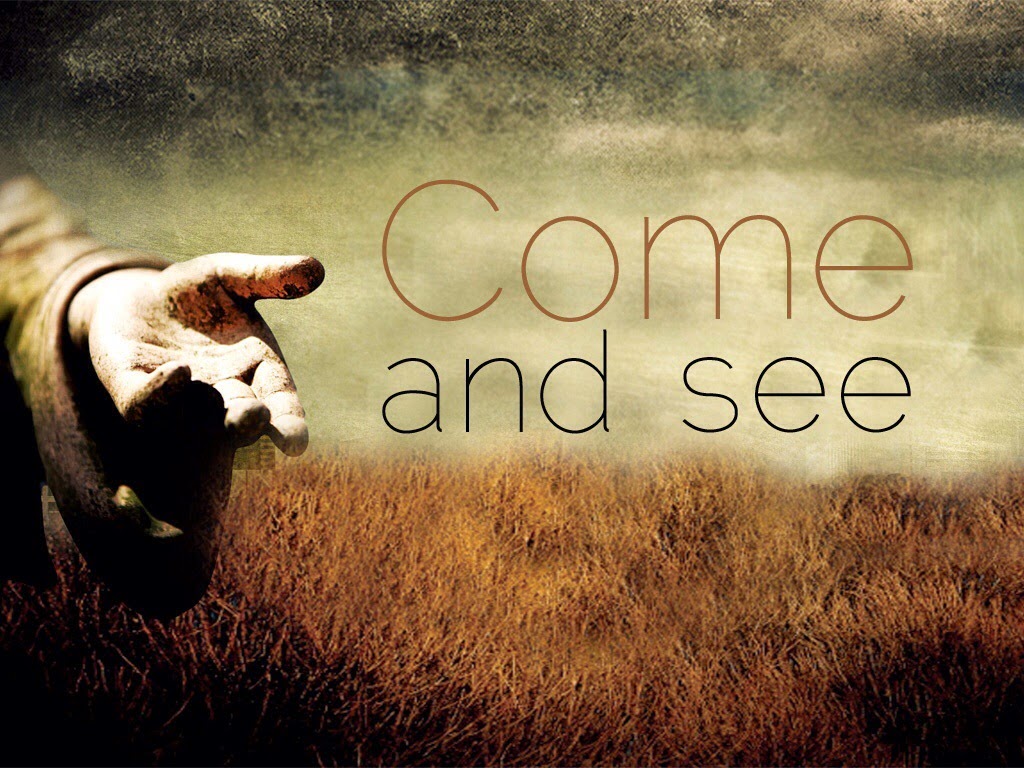 (CCLI License #1552544)